       РЕШЕНИЕ                                                                                                          КАРАР  «03»  мая 2023 года                                                                                      № 7РЕСПУБЛИКА ТАТАРСТАНСОВЕТ СТАРОКУРМАШЕВСКОГО СЕЛЬСКОГО ПОСЕЛЕНИЯАКТАНЫШСКОГО МУНИЦИПАЛЬНОГО  РАЙОНА423733, село Старое Курмашево, ул. Центральная,дом 29, Тел. 3-44-56Email: skur-akt@yandex.ru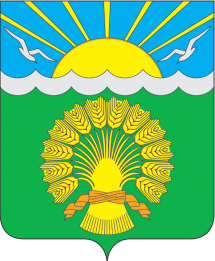 ТАТАРСТАН РЕСПУБЛИКАСЫАКТАНЫШ МУНИЦИПАЛЬ РАЙОНЫ ИСКЕ КОРМАШ АВЫЛ ЖИРЛЕГЕ СОВЕТЫ423733, Иске Кормаш авылы, Үзәк ур., 29 нчы йорт. Тел.3-44-56Email: skur-akt@yandex.ruОб исполнении бюджета Старокурмашевского сельского поселения Актанышского муниципального района Республики Татарстан за 1 квартал 2023 годаОб исполнении бюджета Старокурмашевского сельского поселения Актанышского муниципального района Республики Татарстан за 1 квартал 2023 годаОб исполнении бюджета Старокурмашевского сельского поселения Актанышского муниципального района Республики Татарстан за 1 квартал 2023 годаОб исполнении бюджета Старокурмашевского сельского поселения Актанышского муниципального района Республики Татарстан за 1 квартал 2023 годаОб исполнении бюджета Старокурмашевского сельского поселения Актанышского муниципального района Республики Татарстан за 1 квартал 2023 годаОб исполнении бюджета Старокурмашевского сельского поселения Актанышского муниципального района Республики Татарстан за 1 квартал 2023 годаОб исполнении бюджета Старокурмашевского сельского поселения Актанышского муниципального района Республики Татарстан за 1 квартал 2023 годаОб исполнении бюджета Старокурмашевского сельского поселения Актанышского муниципального района Республики Татарстан за 1 квартал 2023 годаОб исполнении бюджета Старокурмашевского сельского поселения Актанышского муниципального района Республики Татарстан за 1 квартал 2023 годаОб исполнении бюджета Старокурмашевского сельского поселения Актанышского муниципального района Республики Татарстан за 1 квартал 2023 годаОб исполнении бюджета Старокурмашевского сельского поселения Актанышского муниципального района Республики Татарстан за 1 квартал 2023 годаОб исполнении бюджета Старокурмашевского сельского поселения Актанышского муниципального района Республики Татарстан за 1 квартал 2023 годаОб исполнении бюджета Старокурмашевского сельского поселения Актанышского муниципального района Республики Татарстан за 1 квартал 2023 годаОб исполнении бюджета Старокурмашевского сельского поселения Актанышского муниципального района Республики Татарстан за 1 квартал 2023 годаОб исполнении бюджета Старокурмашевского сельского поселения Актанышского муниципального района Республики Татарстан за 1 квартал 2023 годаОб исполнении бюджета Старокурмашевского сельского поселения Актанышского муниципального района Республики Татарстан за 1 квартал 2023 годаОб исполнении бюджета Старокурмашевского сельского поселения Актанышского муниципального района Республики Татарстан за 1 квартал 2023 годаОб исполнении бюджета Старокурмашевского сельского поселения Актанышского муниципального района Республики Татарстан за 1 квартал 2023 годаОб исполнении бюджета Старокурмашевского сельского поселения Актанышского муниципального района Республики Татарстан за 1 квартал 2023 годаОб исполнении бюджета Старокурмашевского сельского поселения Актанышского муниципального района Республики Татарстан за 1 квартал 2023 годаОб исполнении бюджета Старокурмашевского сельского поселения Актанышского муниципального района Республики Татарстан за 1 квартал 2023 годаОб исполнении бюджета Старокурмашевского сельского поселения Актанышского муниципального района Республики Татарстан за 1 квартал 2023 годаОб исполнении бюджета Старокурмашевского сельского поселения Актанышского муниципального района Республики Татарстан за 1 квартал 2023 годаОб исполнении бюджета Старокурмашевского сельского поселения Актанышского муниципального района Республики Татарстан за 1 квартал 2023 годаОб исполнении бюджета Старокурмашевского сельского поселения Актанышского муниципального района Республики Татарстан за 1 квартал 2023 годаОб исполнении бюджета Старокурмашевского сельского поселения Актанышского муниципального района Республики Татарстан за 1 квартал 2023 годаОб исполнении бюджета Старокурмашевского сельского поселения Актанышского муниципального района Республики Татарстан за 1 квартал 2023 годаОб исполнении бюджета Старокурмашевского сельского поселения Актанышского муниципального района Республики Татарстан за 1 квартал 2023 годаОб исполнении бюджета Старокурмашевского сельского поселения Актанышского муниципального района Республики Татарстан за 1 квартал 2023 годаОб исполнении бюджета Старокурмашевского сельского поселения Актанышского муниципального района Республики Татарстан за 1 квартал 2023 года             В соответствии с Бюджетным кодексом Российской Федерации, Бюджетным кодексом Республики Татарстан, Положением о бюджетном процессе Старокурмашевского сельского поселения Актанышского муниципального района Республики Татарстан Совет Старокурмашевского сельского поселения Актанышского муниципального района Республики Татарстан решил:              В соответствии с Бюджетным кодексом Российской Федерации, Бюджетным кодексом Республики Татарстан, Положением о бюджетном процессе Старокурмашевского сельского поселения Актанышского муниципального района Республики Татарстан Совет Старокурмашевского сельского поселения Актанышского муниципального района Республики Татарстан решил:              В соответствии с Бюджетным кодексом Российской Федерации, Бюджетным кодексом Республики Татарстан, Положением о бюджетном процессе Старокурмашевского сельского поселения Актанышского муниципального района Республики Татарстан Совет Старокурмашевского сельского поселения Актанышского муниципального района Республики Татарстан решил:              В соответствии с Бюджетным кодексом Российской Федерации, Бюджетным кодексом Республики Татарстан, Положением о бюджетном процессе Старокурмашевского сельского поселения Актанышского муниципального района Республики Татарстан Совет Старокурмашевского сельского поселения Актанышского муниципального района Республики Татарстан решил:              В соответствии с Бюджетным кодексом Российской Федерации, Бюджетным кодексом Республики Татарстан, Положением о бюджетном процессе Старокурмашевского сельского поселения Актанышского муниципального района Республики Татарстан Совет Старокурмашевского сельского поселения Актанышского муниципального района Республики Татарстан решил:              В соответствии с Бюджетным кодексом Российской Федерации, Бюджетным кодексом Республики Татарстан, Положением о бюджетном процессе Старокурмашевского сельского поселения Актанышского муниципального района Республики Татарстан Совет Старокурмашевского сельского поселения Актанышского муниципального района Республики Татарстан решил:              В соответствии с Бюджетным кодексом Российской Федерации, Бюджетным кодексом Республики Татарстан, Положением о бюджетном процессе Старокурмашевского сельского поселения Актанышского муниципального района Республики Татарстан Совет Старокурмашевского сельского поселения Актанышского муниципального района Республики Татарстан решил:              В соответствии с Бюджетным кодексом Российской Федерации, Бюджетным кодексом Республики Татарстан, Положением о бюджетном процессе Старокурмашевского сельского поселения Актанышского муниципального района Республики Татарстан Совет Старокурмашевского сельского поселения Актанышского муниципального района Республики Татарстан решил:              В соответствии с Бюджетным кодексом Российской Федерации, Бюджетным кодексом Республики Татарстан, Положением о бюджетном процессе Старокурмашевского сельского поселения Актанышского муниципального района Республики Татарстан Совет Старокурмашевского сельского поселения Актанышского муниципального района Республики Татарстан решил:              В соответствии с Бюджетным кодексом Российской Федерации, Бюджетным кодексом Республики Татарстан, Положением о бюджетном процессе Старокурмашевского сельского поселения Актанышского муниципального района Республики Татарстан Совет Старокурмашевского сельского поселения Актанышского муниципального района Республики Татарстан решил:    1.Утвердить отчет об исполнении бюджета Старокурмашевского сельского поселения Актанышского муниципального района за 1 квартал 2023 года      1.Утвердить отчет об исполнении бюджета Старокурмашевского сельского поселения Актанышского муниципального района за 1 квартал 2023 года      1.Утвердить отчет об исполнении бюджета Старокурмашевского сельского поселения Актанышского муниципального района за 1 квартал 2023 года      1.Утвердить отчет об исполнении бюджета Старокурмашевского сельского поселения Актанышского муниципального района за 1 квартал 2023 года      1.Утвердить отчет об исполнении бюджета Старокурмашевского сельского поселения Актанышского муниципального района за 1 квартал 2023 года      1.Утвердить отчет об исполнении бюджета Старокурмашевского сельского поселения Актанышского муниципального района за 1 квартал 2023 года      1.Утвердить отчет об исполнении бюджета Старокурмашевского сельского поселения Актанышского муниципального района за 1 квартал 2023 года      1.Утвердить отчет об исполнении бюджета Старокурмашевского сельского поселения Актанышского муниципального района за 1 квартал 2023 года     по доходам в сумме    по доходам в сумме    по доходам в сумме    по доходам в сумме    по доходам в сумме    по доходам в сумме    по доходам в сумме    по доходам в сумме  1986,16тыс.рублейпри уточненном плане на 2023 годпри уточненном плане на 2023 годпри уточненном плане на 2023 годпри уточненном плане на 2023 годпри уточненном плане на 2023 годпри уточненном плане на 2023 годпри уточненном плане на 2023 годпри уточненном плане на 2023 год7709,58тыс.рублей,по расходампо расходампо расходампо расходампо расходампо расходампо расходампо расходам1782,95тыс.рублейпри уточненном плане на 2023 годпри уточненном плане на 2023 годпри уточненном плане на 2023 годпри уточненном плане на 2023 годпри уточненном плане на 2023 годпри уточненном плане на 2023 годпри уточненном плане на 2023 годпри уточненном плане на 2023 год7754,78тыс.рублей,с дефицитом- (профицитом+)с дефицитом- (профицитом+)с дефицитом- (профицитом+)с дефицитом- (профицитом+)с дефицитом- (профицитом+)с дефицитом- (профицитом+)с дефицитом- (профицитом+)с дефицитом- (профицитом+)203,21тыс.рублейпри уточненном плане на 2023 годпри уточненном плане на 2023 годпри уточненном плане на 2023 годпри уточненном плане на 2023 годпри уточненном плане на 2023 годпри уточненном плане на 2023 годпри уточненном плане на 2023 годпри уточненном плане на 2023 год-45,20тыс.рублей1) доходов бюджета Старокурмашевского сельского поселения Актанышского муниципального района по кодам классификации доходов бюджетов согласно приложению №1 к настоящему решению; 1) доходов бюджета Старокурмашевского сельского поселения Актанышского муниципального района по кодам классификации доходов бюджетов согласно приложению №1 к настоящему решению; 1) доходов бюджета Старокурмашевского сельского поселения Актанышского муниципального района по кодам классификации доходов бюджетов согласно приложению №1 к настоящему решению; 1) доходов бюджета Старокурмашевского сельского поселения Актанышского муниципального района по кодам классификации доходов бюджетов согласно приложению №1 к настоящему решению; 1) доходов бюджета Старокурмашевского сельского поселения Актанышского муниципального района по кодам классификации доходов бюджетов согласно приложению №1 к настоящему решению; 1) доходов бюджета Старокурмашевского сельского поселения Актанышского муниципального района по кодам классификации доходов бюджетов согласно приложению №1 к настоящему решению; 1) доходов бюджета Старокурмашевского сельского поселения Актанышского муниципального района по кодам классификации доходов бюджетов согласно приложению №1 к настоящему решению; 1) доходов бюджета Старокурмашевского сельского поселения Актанышского муниципального района по кодам классификации доходов бюджетов согласно приложению №1 к настоящему решению; 1) доходов бюджета Старокурмашевского сельского поселения Актанышского муниципального района по кодам классификации доходов бюджетов согласно приложению №1 к настоящему решению; 1) доходов бюджета Старокурмашевского сельского поселения Актанышского муниципального района по кодам классификации доходов бюджетов согласно приложению №1 к настоящему решению; 2) расходов бюджета Старокурмашевского сельского поселения Актанышского муниципального района по ведомственной структуре расходов бюджетов согласно приложению №2 к настоящему решению; 2) расходов бюджета Старокурмашевского сельского поселения Актанышского муниципального района по ведомственной структуре расходов бюджетов согласно приложению №2 к настоящему решению; 2) расходов бюджета Старокурмашевского сельского поселения Актанышского муниципального района по ведомственной структуре расходов бюджетов согласно приложению №2 к настоящему решению; 2) расходов бюджета Старокурмашевского сельского поселения Актанышского муниципального района по ведомственной структуре расходов бюджетов согласно приложению №2 к настоящему решению; 2) расходов бюджета Старокурмашевского сельского поселения Актанышского муниципального района по ведомственной структуре расходов бюджетов согласно приложению №2 к настоящему решению; 2) расходов бюджета Старокурмашевского сельского поселения Актанышского муниципального района по ведомственной структуре расходов бюджетов согласно приложению №2 к настоящему решению; 2) расходов бюджета Старокурмашевского сельского поселения Актанышского муниципального района по ведомственной структуре расходов бюджетов согласно приложению №2 к настоящему решению; 2) расходов бюджета Старокурмашевского сельского поселения Актанышского муниципального района по ведомственной структуре расходов бюджетов согласно приложению №2 к настоящему решению; 2) расходов бюджета Старокурмашевского сельского поселения Актанышского муниципального района по ведомственной структуре расходов бюджетов согласно приложению №2 к настоящему решению; 2) расходов бюджета Старокурмашевского сельского поселения Актанышского муниципального района по ведомственной структуре расходов бюджетов согласно приложению №2 к настоящему решению; 3) расходов бюджета Старокурмашевского сельского поселения Актанышского муниципального района по разделам, подразделам классификации расходов бюджетов согласно приложению №3 к настоящему решению; 3) расходов бюджета Старокурмашевского сельского поселения Актанышского муниципального района по разделам, подразделам классификации расходов бюджетов согласно приложению №3 к настоящему решению; 3) расходов бюджета Старокурмашевского сельского поселения Актанышского муниципального района по разделам, подразделам классификации расходов бюджетов согласно приложению №3 к настоящему решению; 3) расходов бюджета Старокурмашевского сельского поселения Актанышского муниципального района по разделам, подразделам классификации расходов бюджетов согласно приложению №3 к настоящему решению; 3) расходов бюджета Старокурмашевского сельского поселения Актанышского муниципального района по разделам, подразделам классификации расходов бюджетов согласно приложению №3 к настоящему решению; 3) расходов бюджета Старокурмашевского сельского поселения Актанышского муниципального района по разделам, подразделам классификации расходов бюджетов согласно приложению №3 к настоящему решению; 3) расходов бюджета Старокурмашевского сельского поселения Актанышского муниципального района по разделам, подразделам классификации расходов бюджетов согласно приложению №3 к настоящему решению; 3) расходов бюджета Старокурмашевского сельского поселения Актанышского муниципального района по разделам, подразделам классификации расходов бюджетов согласно приложению №3 к настоящему решению; 3) расходов бюджета Старокурмашевского сельского поселения Актанышского муниципального района по разделам, подразделам классификации расходов бюджетов согласно приложению №3 к настоящему решению; 3) расходов бюджета Старокурмашевского сельского поселения Актанышского муниципального района по разделам, подразделам классификации расходов бюджетов согласно приложению №3 к настоящему решению; 4) источников финансирования дефицита бюджета Старокурмашевского сельского поселения Актанышского муниципального района по кодам классификации источников финансирования дефицитов бюджетов согласно приложению №4 к настоящему решению; 4) источников финансирования дефицита бюджета Старокурмашевского сельского поселения Актанышского муниципального района по кодам классификации источников финансирования дефицитов бюджетов согласно приложению №4 к настоящему решению; 4) источников финансирования дефицита бюджета Старокурмашевского сельского поселения Актанышского муниципального района по кодам классификации источников финансирования дефицитов бюджетов согласно приложению №4 к настоящему решению; 4) источников финансирования дефицита бюджета Старокурмашевского сельского поселения Актанышского муниципального района по кодам классификации источников финансирования дефицитов бюджетов согласно приложению №4 к настоящему решению; 4) источников финансирования дефицита бюджета Старокурмашевского сельского поселения Актанышского муниципального района по кодам классификации источников финансирования дефицитов бюджетов согласно приложению №4 к настоящему решению; 4) источников финансирования дефицита бюджета Старокурмашевского сельского поселения Актанышского муниципального района по кодам классификации источников финансирования дефицитов бюджетов согласно приложению №4 к настоящему решению; 4) источников финансирования дефицита бюджета Старокурмашевского сельского поселения Актанышского муниципального района по кодам классификации источников финансирования дефицитов бюджетов согласно приложению №4 к настоящему решению; 4) источников финансирования дефицита бюджета Старокурмашевского сельского поселения Актанышского муниципального района по кодам классификации источников финансирования дефицитов бюджетов согласно приложению №4 к настоящему решению; 4) источников финансирования дефицита бюджета Старокурмашевского сельского поселения Актанышского муниципального района по кодам классификации источников финансирования дефицитов бюджетов согласно приложению №4 к настоящему решению; 4) источников финансирования дефицита бюджета Старокурмашевского сельского поселения Актанышского муниципального района по кодам классификации источников финансирования дефицитов бюджетов согласно приложению №4 к настоящему решению; 5) источников финансирования дефицита бюджета Старокурмашевского сельского поселения Актанышского муниципального района по кодам групп, подгрупп, статей, видов источников финансирования дефицитов бюджетов классификации операций сектора государственного управления, относящихся к источникам финансирования дефицитов бюджетов, согласно приложению №5 к настоящему решению. 5) источников финансирования дефицита бюджета Старокурмашевского сельского поселения Актанышского муниципального района по кодам групп, подгрупп, статей, видов источников финансирования дефицитов бюджетов классификации операций сектора государственного управления, относящихся к источникам финансирования дефицитов бюджетов, согласно приложению №5 к настоящему решению. 5) источников финансирования дефицита бюджета Старокурмашевского сельского поселения Актанышского муниципального района по кодам групп, подгрупп, статей, видов источников финансирования дефицитов бюджетов классификации операций сектора государственного управления, относящихся к источникам финансирования дефицитов бюджетов, согласно приложению №5 к настоящему решению. 5) источников финансирования дефицита бюджета Старокурмашевского сельского поселения Актанышского муниципального района по кодам групп, подгрупп, статей, видов источников финансирования дефицитов бюджетов классификации операций сектора государственного управления, относящихся к источникам финансирования дефицитов бюджетов, согласно приложению №5 к настоящему решению. 5) источников финансирования дефицита бюджета Старокурмашевского сельского поселения Актанышского муниципального района по кодам групп, подгрупп, статей, видов источников финансирования дефицитов бюджетов классификации операций сектора государственного управления, относящихся к источникам финансирования дефицитов бюджетов, согласно приложению №5 к настоящему решению. 5) источников финансирования дефицита бюджета Старокурмашевского сельского поселения Актанышского муниципального района по кодам групп, подгрупп, статей, видов источников финансирования дефицитов бюджетов классификации операций сектора государственного управления, относящихся к источникам финансирования дефицитов бюджетов, согласно приложению №5 к настоящему решению. 5) источников финансирования дефицита бюджета Старокурмашевского сельского поселения Актанышского муниципального района по кодам групп, подгрупп, статей, видов источников финансирования дефицитов бюджетов классификации операций сектора государственного управления, относящихся к источникам финансирования дефицитов бюджетов, согласно приложению №5 к настоящему решению. 5) источников финансирования дефицита бюджета Старокурмашевского сельского поселения Актанышского муниципального района по кодам групп, подгрупп, статей, видов источников финансирования дефицитов бюджетов классификации операций сектора государственного управления, относящихся к источникам финансирования дефицитов бюджетов, согласно приложению №5 к настоящему решению. 5) источников финансирования дефицита бюджета Старокурмашевского сельского поселения Актанышского муниципального района по кодам групп, подгрупп, статей, видов источников финансирования дефицитов бюджетов классификации операций сектора государственного управления, относящихся к источникам финансирования дефицитов бюджетов, согласно приложению №5 к настоящему решению. 5) источников финансирования дефицита бюджета Старокурмашевского сельского поселения Актанышского муниципального района по кодам групп, подгрупп, статей, видов источников финансирования дефицитов бюджетов классификации операций сектора государственного управления, относящихся к источникам финансирования дефицитов бюджетов, согласно приложению №5 к настоящему решению.           2. Настоящее решение вступает в силу со дня его подписания.           2. Настоящее решение вступает в силу со дня его подписания.           2. Настоящее решение вступает в силу со дня его подписания.           2. Настоящее решение вступает в силу со дня его подписания.           2. Настоящее решение вступает в силу со дня его подписания.           2. Настоящее решение вступает в силу со дня его подписания.           2. Настоящее решение вступает в силу со дня его подписания.           2. Настоящее решение вступает в силу со дня его подписания.           2. Настоящее решение вступает в силу со дня его подписания.           3. Обнародовать настоящее Решение  на сайте Старокурмашевского сельского поселения Актанышского муниципального района не позднее 10 дней после его подписания в установленном порядке.           3. Обнародовать настоящее Решение  на сайте Старокурмашевского сельского поселения Актанышского муниципального района не позднее 10 дней после его подписания в установленном порядке.           3. Обнародовать настоящее Решение  на сайте Старокурмашевского сельского поселения Актанышского муниципального района не позднее 10 дней после его подписания в установленном порядке.           3. Обнародовать настоящее Решение  на сайте Старокурмашевского сельского поселения Актанышского муниципального района не позднее 10 дней после его подписания в установленном порядке.           3. Обнародовать настоящее Решение  на сайте Старокурмашевского сельского поселения Актанышского муниципального района не позднее 10 дней после его подписания в установленном порядке.           3. Обнародовать настоящее Решение  на сайте Старокурмашевского сельского поселения Актанышского муниципального района не позднее 10 дней после его подписания в установленном порядке.           3. Обнародовать настоящее Решение  на сайте Старокурмашевского сельского поселения Актанышского муниципального района не позднее 10 дней после его подписания в установленном порядке.           3. Обнародовать настоящее Решение  на сайте Старокурмашевского сельского поселения Актанышского муниципального района не позднее 10 дней после его подписания в установленном порядке.           3. Обнародовать настоящее Решение  на сайте Старокурмашевского сельского поселения Актанышского муниципального района не позднее 10 дней после его подписания в установленном порядке.           3. Обнародовать настоящее Решение  на сайте Старокурмашевского сельского поселения Актанышского муниципального района не позднее 10 дней после его подписания в установленном порядке. Глава Совета Старокурмашевского сельского поселения Совета Старокурмашевского сельского поселения Совета Старокурмашевского сельского поселения Совета Старокурмашевского сельского поселения Совета Старокурмашевского сельского поселения Совета Старокурмашевского сельского поселения Актанышского муниципального района                                         И.А. Кашбразиев                                                              Актанышского муниципального района                                         И.А. Кашбразиев                                                              Актанышского муниципального района                                         И.А. Кашбразиев                                                              Актанышского муниципального района                                         И.А. Кашбразиев                                                              Актанышского муниципального района                                         И.А. Кашбразиев                                                              Актанышского муниципального района                                         И.А. Кашбразиев                                                              Актанышского муниципального района                                         И.А. Кашбразиев                                                              Актанышского муниципального района                                         И.А. Кашбразиев                                                              Актанышского муниципального района                                         И.А. Кашбразиев                                                              Актанышского муниципального района                                         И.А. Кашбразиев                                                              